                         SOGLASJE O ODHODU IZ VARSTVA VOZAČEV Podpisani (oče, mati, skrbnik/-ca) oz. zakoniti zastopnik ___________________________								                        (Ime in priimek starša oz. zakonitega zastopnika)učenke/učenca ________________________________ JVIZ OŠ Dobrna, ki obiskuje v šol.  			                               (Ime in priimek učenke/učenca)                                                                                                                                                                                                                                                       letu 2023/2024 __________ razred, dovolim in prevzemam odgovornost, da zapusti varstvo med poukom, kot izhaja iz njegovega tedenskega urnika.  Soglasje velja za čas: ________________________________________________________ 
                                                                       (Navedite datum oz. časovno obdobje.) 			V Dobrni, dne _______________			Podpis staršev oz. zakonitih zastopnikov učenca/-ke:_________________________Učenci oddajo soglasje razredniku ali učitelju v varstvu. Javni vzgojno–izobraževalni zavodOsnovna šola DobrnaDobrna 1, 3204 Dobrna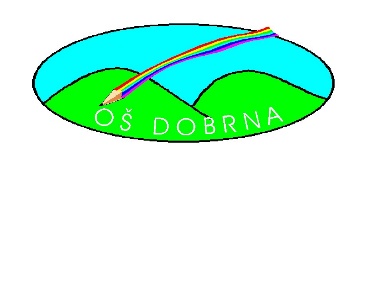 Tel.: 03 780 11 50  Fax: 03 780 11 59
E.mail: os.dobrna@guest.arnes.sihttp://www.o-dobrna.si